May 18, 2015http://www.inthekitchenwithshelly.com/2015/05/organo-gold-premium-coffee-collection.html 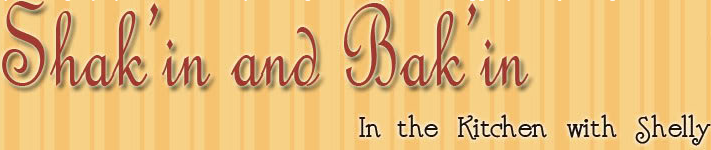 Organo Gold Premium Coffee CollectionPosted: 05/18/2015 06:00:00 AM PDTBy Shelly HToday I am writing you to tell you all the great things about the coffee I am reviewing. It is by Organo Gold Premium Coffee Collection. The flavor I am reviewing is caramel vanilla, yum yum! First off I will tell you a little bit about Organo Gold. The CEO and founder, Bernardo Chua, he began Organo Gold already as a successful business man. His vision was to bring the ancient Chinese herb known as Gandoderma to the rest of the world. He and co-founder, Shane Morand, who has sold tons of Gandoderma infused products, added it to their line of coffee. For those of you who do not know, Gandoderma is known to have anticancer effects, immunoregulatory effects, antioxidant activities, liver-protecting effects, hypoglycemic effects, antibacterial effects, antiviral effects, antifungal effects, and can help reduce blood cholesterol. Now who wouldn’t want that paired with a delicious cup of coffee!The Organo Gold I tried was a combination of rich caramel and smooth vanilla. These flavors go awesome together and are sure to satisfy all who try it! This coffee comes in convenient Brew Kups. You can use any K-Cup system you have. I have a Keurig and it worked perfect!You can add the right amount of sweetener and milk, substitute sweetener, creamer, or flavored creamer to suit your taste. Personally, I prefer a flavored creamer. I chose to pair my coffee with caramel macchiato flavored creamer and I used Stevia as a sweetener. Let me tell you, I could not stop at one cup! I even tried some iced cubes for a chilled iced coffee in the afternoon, that worked wonderful as well! This has to be one of the best coffee’s I have ever tried. Gave me a nice burst of energy and no caffeine jitters!I am excited to try all of the single Brew Kup flavors and their other beverages and products. Any coffee lover will fall in love with Organo Gold! For more information check out their website at www.organogold.com . Their Twitter page is at @OrganoGold to follow, and Facebook at Organo Gold.